VALIDASI ALAT BUKTI ELEKTRONIK PADA PEMBUKTIAN PERKARA PIDANA INTERSEPSI DALAM CYBERCRIME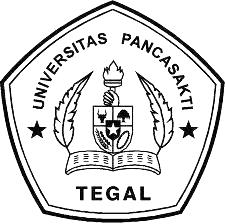 SKRIPSIDiajukan untuk Memenuhi Tugas dan Melengkapi Syarat Guna Memperoleh Gelar Sarjana Strata 1 dalam Ilmu HukumOleh:FAQIH GUSTIANTONPM. 5119500197FAKULTAS HUKUMPROGRAM STUDI ILMU HUKUM UNIVERSITAS PANCASAKTI TEGAL2023DAFTAR PUSTAKABuku-buku :Ahmadi, F., & Ibda, H,  Konsep Dan Aplikasi Literasi Baru Di Era Revolusi Industri 4.0 Dan Society 5.0, Semarang: CV. Pilar Nusantara, 2019Alfitra, Hukum Pembuktian Dalam Beracara Pidana, Perdata, Dan Korupsi Di Indonesia, Jakarta: Raih Asa Sukses, 2018Ali, Mahrus., Dasar-Dasar Hukum Pidana, Jakarta: Sinar Grafika, 2022Amin, Rahman., Hukum Pembuktian Dalam Perkara Pidana dan Pidana, Sleman: Deepublish, 2020Army, Eddy., Bukti Elektronik Dalam Praktik Peradilan, Jakarta: Sinar Grafika, 2020Army, Eddy., Bukti Elektronik Dalam Praktik Peradilan, Jakarta: Sinar Grafika, 2020Asri, Ardison., Tindak Pidana Khusus, Kab.Sukabumi : CV. Jejak (Jejak Publisher), 2022Cahyadri, Rizky Aulia.,  Apa Yang Harus Ditanyakan Kepada Ahli Digital Forensics (Panduan Bagi Praktisi Hukum), Yogyakarta: CV. Budi Utama, 2021Chazawi, Adami., Ardi Ferdian, Tindak Pidana Informasi & Transaksi Elektronik , Malang: Media Nusa Creative (MNC Publishing), 2019Chazawi, Adami., Hukum Pembuktian Tindak Pidana Pidana Korupsi, Malang: Media Nusa Creative (MNC Publishing), 2018Chazawi, Adami., Tindak Pidana Pornogafi, Malang: Media Nusa Creative (MNC Publishing), 2022Dewan Perwakilan Rakyat Republik Indonesia, Naskah Akademik Rancangan Undang-Undang Informasi dan Transaksi Elektronik, 2017Fuady, Munir., Teori Hukum Pembuktian Pidana Dan Perdata, Bandung: PT. Citra Aditya Bakti, 2021Hakim, Lukman., Asas-Asas Hukum Pidana, Yogyakarta: Deepubish, 2020Hamzani, Achmad Irwan., Perlunya Reorientasi Sistem Pemidanaan Di Indonesia, Pekalongan: PT. Nesya Expanding Management, 2022Harahap, M. Yahya., Pembahasan Permasalahan dan Penerapan KUHAP : Penyidikan dan Penuntutan,  Jakarta: Sinar Grafika, 2021Hikmawati, Puteri., Penyadapan Dalam Hukum Di Indonesia : Perspektif Ius Constitutum dan Ius Constituendum, Jakarta: Pusat Pengkajian, Pengolahan Data dan Informasi (P3DI) , 2021Kristian, Yopi Gunawan, Sekelumit Tentang Penyadapan Dalam Hukum Positif di Indonesia,  Bandung: Nuansa Aulia, 2013Lemaire, Dasar-Dasar Hukum Pidana di Indonesia, Bandung: Sinar Baru, 1997Maluhutu, Melda Agnes., et.al.,  Pengantar Forensik Teknologi Informasi, Medan : Yayasan Kita Menulis, 2021Manthovani, Reda., Penyadapan VS Privasi,  Jakarta: PT Bhuana Ilmu Komputer, 2020Moeljatno, Azaz-Azaz Hukum Pidana, Jakarta: Bina Aksara, 1987Muis, Abdul., Harry Anwar, Imas Rosidawati, Hukum Kepolisian dan Kriminalistik,  Bandung: Pustaka Reka Cipta, 2021Rakhmadi, Amrizal Arif., Cybercrime, Sumatra Barat : Insan Cendikia Mandiri, 2021Ramli, Ahmad M., Naskah Akademik Rancangan Peraturan Pemerintah Tentang Transaksi Elektronik, Badan Pembinaan Hukum Nasional, Departemen Hukum dan Hak Asasi Manusia Republik Indonesia, 2005Renggong, Ruslan., Hukum Pidana Khusus, Jakarta: Kencana, 2016Rivanie, Syarif Saddam, Hukum Pidana Dalam Memindahkan Dokumen Elektronik Milik Orang Lain, Surabaya: Jakad Media Publishing, 2020Sagala, Mesias Jusly Penus., eat al, Hukum dan Cybercrime, Kota Medan : Yayasan Kita Menulis, 2021S'to, CEH (Certified Ethical Hacker) : 100% illegal,  Jakarta: Jasakom, 2009Subekti, Hukum Pembuktian, Jakarta: PT. Balai Pustaka (Persero), 2021Sudewo, Fajar Ari.,  Penologi dan Teori Pemidaan, Tegal: PT.Djava Sinar Perkasa, 2022Suhariyanto, Budi., Tindak Pidana Teknologi Informasi (Cybercrime),  Jakarta: Rajawali Pers, 2012Syaefudin, Muhammad Agus Fajar., et al.,  Hukum Siber (Perbandingan Indonesia dan Malaysia), Pekalongan: PT. Nasya Expanding Management, 2021Tim Kerja Pusat PUU Badan Keahlian DPR RI, Naskah Akademik Rancangan Undang-Undang Tentang Penyadapan Dalam Penegakan Hukum, Pusat Perancangan Undang-Undang-Badan Keahlian Sekretariat Jenderal Dewan Perwakilan Rakyat Republik IndonesiaWahid Abdul., Mohammad Labib, Kejahatan Mayantara,  Bandung: PT Refika Aditama, 2010Watrianthos, Ronal., et al.,  Forensik Digital, Kota Medan: Yayasan Kita Menulis, 2021Yurizal, Penegakan Hukum Tindak Pidana Cyber Crime Di Indonesia, Malang: Media Nusa Creative (MNC Publishing), 2018, hlm.28Yurizal, Penegakan Hukum Tindak Pidana Cyber Crime, Malang: Media Nusa Creative, 2018Jurnal dan Skripsi :Agus Subagyo, “Sinergi Dalam  Menghadapi Ancaman Cyber  Warfare”,  Jurnal Pertahanan & Bela Negara, Volume 5, Nomor 1, April, 2018Ahadi Fajrin Prasetya, “Kewenangan Lembaga Non-Penyidik Dalam Melakukan Penyadapan”, Jurnal Pro Justicia  (JPJ), Volume 1, Nomor 1, Februari, 2020Anis Dewi Lestari, Meliana Damayant, “Cakupan Alat Bukti sebagai Upaya Pemberantasan Kejahatan Siber (Cyber Crime)”, Al-Hakam, Volume 3, Nomor 1, 2018Dodo Zaenal Abidin, “Kejahatan Dalam Teknologi Informasi Dan Komunikasi”, Jurnal Ilmiah Media Processo, Volume 10, Nomor 2, Oktober, 2017Fachrul Rozi, “Sistem Pembuktian Dalam Proses Persidangan Pada Perkara Tindak Pidana”, Jurnal Yuridis Unaja, Volume 1, Nomor 2, Desember, 2018Fajar Dian Aryani, Erwin Aditya Pratama, “Perlindungan Terhadap Disabilitas Dalam Kebijakan Hukum Pidana (Sebagai Pelaku Maupun Korban)”, Justicia Sains, Volume 3, Nomor 2, November, 2018Friandy J. Sengkey, “Perspektif Hukum Pidana Terhadap Tindak Pidana Intimidasi Melalui Media Sosial (Cyber Bullying)”, Lex Crimen, Volume 3, Nomor 8, 2018Hanif Azhar, “Alat Bukti Petunjuk Dalam Hukum Pidana Islam”, AL ‘ADALAH, Volume 5, Nomor 5, Desember, 2020Imam Riadi1, Rusydi Umar, Imam Mahfudl Nasrulloh, “Analisis Forensik Digital Pada Frozen Solid State Drive Dengan Metode National Institute Of Justice”, ELINVO, Volume 3, Nomor 1, Mei, 2018Insan Pribadi, “Legalitas Alat Bukti Elektronik Dalam Sistem Peradilan Pidana”, Lex Renaissance, Volume 3, Nomor 1, Januari, 2018M. Abdim Munib, “Tinjauan Yuridis Kewenangan Kepolisianrepublik Indonesia Dalam Penyelidikan Dan Penyidikan Menurut Kitab Undang-Undang Hukum Acara Pidana”, ustitiable-Jurnal Hukum, Volume 1, Nomor 1, 2018Muhammad Arif Hidayat, “Penyadapan Oleh Penyidik Komisi Pemberantasan Tindak Pidana Korupsi Dalam Prespektif Sistem Peradilan Pidana”, Badamai Law Journal, Volume 4, Nomor 1, Juni, 2019Mus Muliadin, Fajar Dian Aryani, “Kebijakan Kriminal dalam Menanggulangi Kejahatan Kesusilaan Melalui Internet”,  DIKTUM: Jurnal Ilmu Hukum, Volume 8, Nomor 2, November, 2020Nur Iman, Aris Susanto, Rahmat Inggi, “Analisa Perkembangan Digital Forensik dalam Penyelidikan Cybercrime di Indonesia (Systematic Review)”, Junal Telekomunikasi dan Komputer, Volume 9, Nomor 1, 2019Permana, A. I, “Pengaruh kualitas website, kualitas pelayanan, dan kepercayaan pelanggan terhadap minat beli pelanggan di situs belanja online Bukalapak”,  Ekonomi Bisnis, Volume 25, Nomor 2, Januari, 2020Richiyanti Silvi, “Pengaruh Dan Penanganan Cybercrime Dalam Perkembangan Teknologi Informasi”, Kodifikasi, Volume 2, Nomor 2, Oktober, 2020Ronny Rahman Nitibaskara, Ketika Kejahatan Berdaulat, Jakarta : Peradapan, 2001Rudi Dwi Prastyono, “Formulasi Pengaturan Intersepsi Dalam Pemberantasan Korupsi Di Era Digital Oleh Kejaksaan Republik Indonesia”, Lex Reinassance, Volume 5, Nomor 3, Juli, 2020Steve Jelly Walintukan, Dientje Rumimpunu, Rudy R. Watulingas, “Akibat Hukum Bagi Pelaku Penyadapan Ilegal (Intersepsi) Menurut Undangundang Telekomunikasi Serta Undangundang Informasi Dan Transaksi Elektronik”, Lex Crimen, Volume 11, Nomor 1, Januari, 2022Suherman Suhendar , “Penyidikan  Tindak  Pidana  Korupsi  Dan  Kerugian  Keuangan Negara Dalam Optik Hukum Pidana”, Pamulang Law Review, Volume 1, Nomor 1, 2019Syifa Fachrunisa, “Penyadapan sebagai Bentuk Upaya Paksa dalam Hukum Acara Pidana di Indonesia”, Jurnal Studi Hukum Pidana, Volume 1, Nomor 1, Juni, 2021Team Izinesia, “Pengertian Teori Dari Pembuktian Dalam Hukum Pidana”, Izinesia.IdYurina Ningsi Eato, “Keabsahan Alat Bukti Dan Barang Bukti Pada Perkara Pidana”, Lex Crimen, Volume 6, Nomor 2, April, 2017Zuan Anggit Gumelar Putra “Kendala Alat Bukti Pada Pembuktian Cyber Crime Di Pengadilan” Skripsi Sarjana Hukum, 2019Perundang-Undangan :Undang-Undang Dasar Negara Kesatuan Republik Indonesia Tahun 1945Kitab Undang-Undang Hukum Acara Pidana (KUHAP)Kitab Undang-Undang Hukum Pidana (KUHP)Peraturan Pemerintah Pengganti Undang-Undang Nomor 1 Tahun 2002 tentang Pemberantasan Tindak Pidana TerorismeUndang-Undang No. 8 Tahun 1981 tentang Hukum Acara PidanaUndang-Undang Nomor 12 Tahun 2011 tentang Pembentukan Peraturan Perundang-undanganUndang-Undang Nomor 17 Tahun 2011 tentang Intelijen NegaraUndang-Undang Nomor 18 Tahun 2003 tentang Advokat Undang-Undang Nomor 19 Tahun 2016 tentang Informasi dan Transaksi Elektronik tentang Perubahan atas Undang-Undang Nomor 11 Tahun 2008 tentang Informasi dan Transaksi Elektronik Undang-Undang Nomor 2 Tahun 2002 tentang Kepolisian Negara Republik Indonesia Undang-Undang Nomor 21 Tahun 2007 tentang Pemberantasan Tindak Pidana Perdagangan Orang Undang-Undang Nomor 3 Tahun 2002 tentang Pertahan Negara Undang-Undang Nomor 3 Tahun 2014 tentang Perindustrian Undang-Undang Nomor 30 Tahun 2002 tentang Komisi Pemberantasan Tindak Pidana Korupsi Undang-Undang Nomor 31 Tahun 1999 tentang Pemberantasan Tindak Pidana Korupsi Undang-Undang Nomor 34 Tahun 2004 tentang Tentara Nasional Indonesia Undang-Undang Nomor 35 Tahun 2009 tentang Narkotika Undang-Undang Nomor 36 Tahun 1999 tentang Telekomunikasi Undang-Undang Nomor 39 Tahun 1999 tentang Hak Asasi Manusia Undang-Undang Nomor 46 Tahun 2009 tentang Pengadilan Tindak Pidana Korupsi Undang-Undang Nomor 5 Tahun 1997 tentang Psikotropika Undang-Undang Nomor 8 Tahun 2010 tentang Pencegahan dan Pemberantasan Tindak Pidana Pencucian UangDAFTAR RIWAYAT HIDUPRiwayat Pendidikan :Demikian daftar riwayat hidup ini saya buat dengan sebenarnya.Tegal, 7 Februari 2023Penulis,Faqih GustiantoNPM. 5119500197 Nama Lengkap:Faqih GustiantoNPM:5119500197Program Studi:Ilmu HukumTempat / Tanggal Lahir:Jakarta, 7 Agustus 1999Alamat:Desa Pekiringan, Jl.Beji Rt 15, Rw.03Kecamatan Talang – Kabupaten TegalNo.Nama SekolahTahun MasukTahun Lulus1Sekolah Dasar Negeri Pekiringan 02200620112Sekolah Menengah Pertama Negeri 4 Adiwerna201220143Sekolah Menengah Atas Negeri 2 Adiwerna201520174S1 Fakultas Hukum Universitas Pancasakti Tegal2019